Основные темы
бесплатных семинаров и мастер-классовI. Юридическая безопасность бизнесаЮридические вопросы  стартапов. На что необходимо обратить внимание, начиная бизнес.Юридическая техника безопасности бизнеса или как не надо делать, чтобы не потерять деньги, бизнес и здоровье - Как научиться выполнять простые правила, чтобы не потерять время, деньги и здоровье. Юриспруденция для предпринимателя человеческим языком. Конфликты с потребителями. Как защититься от потребительского экстремизма - Как правильно выстроить систему работы с потребителями. Как выйти с наименьшими потерями.Когда эффектная реклама может привести к штрафу - На примерах крутого рекламного креатива, стоившего предпринимателям крутых денег.Персонал как правильно принять и как расстаться без последствий.  Основные ошибки работодателей. – Как безопасно принять и уволить работника. Увольнение за прогул и состояние опьянения.Трудовые договоры и договоры гражданско-правового характера - В чем отличия, когда и что лучше использовать.  Взыскание долгов и профилактика дебиторской задолженности. Субсидиарная ответственность  руководителей и собственников бизнеса - Как не потерять личное имущество по долгам компании.  Вызов в налоговую: как не стать жертвой - Как грамотно подготовиться и  избежать распространенных заблуждений предпринимателейРиски владельца бизнеса по налоговым обязательствам.Полиция в офисе: как не стать жертвой - как защитить свой бизнес о полицейской проверки.Блокировка счетов по 115-ФЗ. Кто виноват и что делать? - Что делать если банк заблокировал счет и как не допустить блокировки.II. Менеджмент и финансы1. Эффективный предприниматель: методы принятия управленческих решений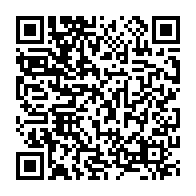 Как научиться понимать и использовать финансовую информацию для принятия управленческих решений. Принятие управленческих решений на основе знаний о затратах.Принятие управленческих решений на основе финансовой информации.Принятие управленческих решений на основе комплексной оценки привлекательности проекта.2. Экономика производственного предприятияУправление финансами.Отличие финансов от экономики.Нормирование.Производственный учет.Виды себестоимости.Подходы распределения накладных расходов.Консолидированная отчетность бизнеса.3. Производственное планирование и нормирование Варианты производственного планирования.Нормирование производства.Планирование «узкого места».Подходы к планированию.Планирование каждого рабочего центра.4. Оптимизация бизнес-процессов, исполнительская дисциплинаИсполнительская дисциплина.Типы задач и разделение.Инструменты управления разными задачами.Описание бизнеса как процесса.Составление подробных регламентов на основании бизнес-процессов.5. Способы владения бизнесом, структура, архитектураСпособы владения бизнесомОрганизация совета директоровНезависимый директорКак выйти из операционной деятельности и перейти на роль собственникаЛичный ЗПИФ (траст)6. Способы владения бизнесом, структура, архитектураСпособы владения бизнесом.Организация совета директоров.Независимый директор.Как выйти из операционной деятельности и перейти на роль собственника.Личный ЗПИФ (траст).7. Как привлечь инвестиции промышленному предприятиюЛьготные кредиты.Гранты.Выпуск облигаций.Реструктуризация долгов бизнеса.Раскредитация бизнеса.
II. Внешнеэкономические связиКак заводить связи и строить деловые отношения с Китайскими деловыми партнерами (импорт)Общение с поставщиками и условия сотрудничества.Как выбрать лучшего поставщикаКак грамотно общаться с поставщикамиСотрудничество с поставщикамиРазработка продукции в КитаеODM и OEM. В чём разница?Разработка продукта: важные моментыКак облегчить взаимопонимание между Вами и поставщикомУпаковка и сертификация продукцииПроизводство в КитаеКонтракт с поставщикомРазмещение заказов. Документация.Контроль качества на фабрикеКак организовать проверку товара на фабрике и что делать, если обнаружен брак.Почему вернуть товар поставщику проблематично.Как выбрать и где найти переводчика на переговоры.Тайный переводчик: плюсы и минусы. Бонусы использования китайских приложений для работы и бизнеса.Машинный перевод или MTIV. Интеллектуальная собственность Охрана и защита интеллектуальной собственности.Что может считаться интеллектуальной собственностью и как получить доход от объектов интеллектуальной собственности?Что делать, если нарушаются права на интеллектуальную собственность? Как составить претензию нарушителю? Нужна ли экспертиза?Регистрация товарного знака, коммерческого обозначения как  способ  повышения конкурентоспособности предприятия.Географическое указание - это новый объект интеллектуальной собственности.V. МаркетингИсследование конкурентов, потребителей. Выявление возможностей выхода компании на внешние рынки.Практические советы по проведению маркетинговых  исследований.Особенности выхода на внешние рынки для малых и средних предприятий.  Использование в работе доступных инструментов для анализа ВЭД.VI. ЭлектроэнергетикаТехнологическое присоединение к электрическим сетям 1Общий порядок и процедуры технологического присоединения.Нестандартные случаи технологического присоединения.Определение размера платы за подключение.«Льготное» технологическое присоединение.Порядок определения платы по индивидуальному проекту.Технологическое присоединение к электрическим сетям 2Последние изменения законодательства о технологическом присоединении. Меры по повышению доступности энергетической инфраструктуры. Электронный документооборотВосстановление ранее приобретенной мощности.Перераспределение мощности между абонентом и иным владельцем мощности.Опосредованное присоединение.Порядок взаимодействия с Ростехнадзором.Условия, этапы и сроки исполнения, получение ТУ нестандартные случаи технологического присоединения.Как выбрать выгодный тариф в электроэнергетикеГибкое тарифное регулирование в электроэнергетике, возможности.
VII. Инновационный инжиниринг в строительствеРемонт и восстановления несущей способности конструкционного железобетона - Системы внешнего армирования на основе углеродного волокна для строительных конструкций.Гидроизоляция и защита бетона - Инъекционная гидроизоляция. Полимерные покрытия.Эксплуатируемые кровли из мембранных материалов.VIII. Землеустройство и земельные спорыЗемлеустройствоУстановление прав собственности на землю,  отказы в регистрации прав на землю.Устранение несоответствий границ и площади земельного участка правоустанавливающим документам.Предоставление и изъятие земельных участков органами исполнительной власти.Регистрация самовольных строений.Перевод в нежилой фонд.Межевание земельных участков.Вынос границ участка в натуру.
Семинары проводят сотрудники ЮУТПП и специалисты  профильных организаций – партнеров ЮУТПП.  Продолжительность семинаров от 1-го  до 2-х часов.Союз «Южно-Уральская«торгово-промышленная палата»,454080, г. Челябинск, ул. Сони Кривой, 56, т./ф. +7 (351) 265-57-09, e-mail: vmk@tpp74.ru   website: www.tpp74.ru